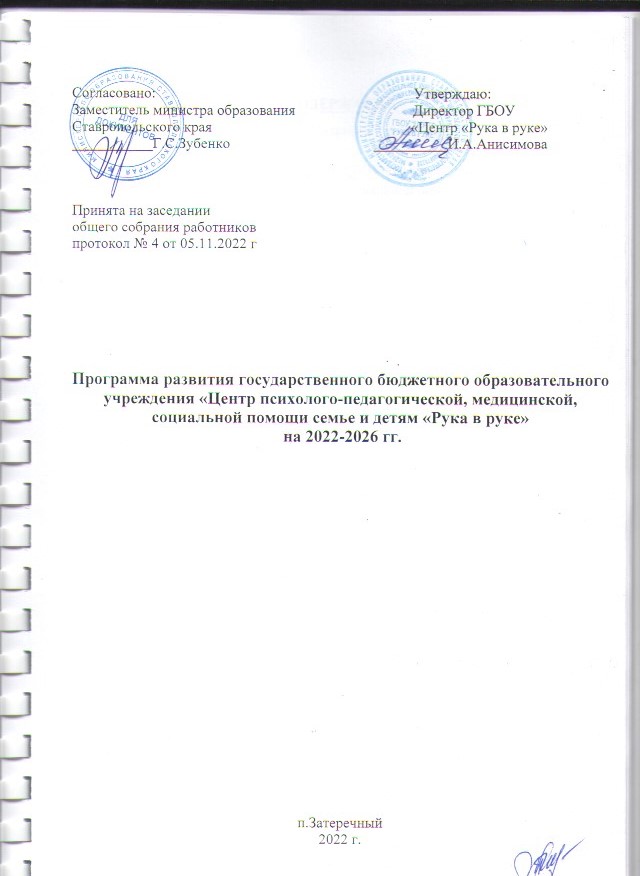 СОДЕРЖАНИЕ1.ПАСПОРТ ПРОГРАММЫ РАЗВИТИЯ2.ВВЕДЕНИЕПрограмма развития Центра представляет собой документ, в котором нашли отражение основные направления и показатели роста Центра на период с 2022 по 2026 годы. Задачи и содержание Программы развития сформулированы на основе анализа существующих приоритетов федеральной и региональной образовательной политики. Основу Программы развития составляют следующие документы, отражающие основные перспективные направления развития и модернизации системы образования в Российской Федерации:- Закон Российской Федерации от 29 декабря 2012 г. № 273-ФЗ «Об образовании в РоссийкойФкедерации»;-  Концепция развития психологической службы в системе образования в Российской Федерации на период до 2025 года, утвержденная Министерством образования и науки Российской Федерации от 19 декабря 2017г.;- Федеральный закон от 30 июня 2007 г. № 120-ФЗ «О внесении изменений в отдельные законодательные акты Российской Федерации по вопросу о гражданах с ограниченными возможностями здоровья» (ред.от 02 июля 2013г.);- Письмо Министерства образования и науки Российской Федерации от 10 февраля 2015 г. № ВК-268/07 «О совершенствовании деятельности центров психолого-педагогической, медицинской и социальной помощи»;- Государственная программа Ставропольского края «Развитие образования» на 2016-2021 годы, утвержденная  постановлением Правительства Ставропольского краяот 28 декабря 2015 года №583-п.Работа над Программой развития осуществлялась администрацией Центра с привлечением педагогического коллектива и родителей с сентября по декабрь 2021 года. Разработке Программы развития предшествовало детальное изучение нормативно-правовой базы федерального и краевого уровня в сфере, регламентирующей деятельность психолого-медико-педагогических центров (далее-ППМС-центры), был учтен опыт работы в сфере оказания психолого-педагогической, медицинской и социальной помощи детям и их родителям.Основной предпосылкой создания Программы развития послужили основные рекомендации по совершенствованию деятельности ППМС-центров, сформулированные в письме Министерства образования и науки Российской Федерации от 10 февраля 2015 г. № ВК-268/07 «О совершенствовании деятельности центров психолого-педагогической,медицинскойи социальной помощи».Программа развития обсуждалась и принята на  общем собрании работников учреждения (Протокол № 4 от 28.12.2021 год), утверждена директором и передана на согласование в министерство образования Ставропольского края.3.ИНФОРМАЦИОННАЯ СПРАВКА О ЦЕНТРЕ.Государственное бюджетное образовательное учреждение «Центр психолого-педагогической, медицинской,  социальной помощи семье и  детям «Рука в руке», (далее - Центр) является правопреемником государственного казенного образовательного учреждения для детей-сирот и детей, оставшихся без попечения родителей «Детский дом (смешанный) №23 «Колокольчик» и создан на основании распоряжения Правительства Ставропольского края  № 165-рп, от 27 мая 2016 го Центр является юридическим лицомОрганизационно-правовая форма Центра: государственное бюджетное учреждение.Тип учреждения: организация дополнительного образования.Полное официальное наименование Центра: государственное бюджетное образовательное учреждение «Центр психолого-педагогической, медицинской, социальной помощи семье и детям «Рука в руке»;Сокращенное наименование Центра: ГБОУ «Центр «Рука в руке».Сокращенное наименование применяется наравне с полным наименованием.Юридический адрес: 356871, Ставропольский край, Нефтекумский район,  поселок  Затеречный, улица    Коммунальная дом 17, телефон: 8(86558)-2-48-93; 8(86558)-2-44-45.Центр обеспечивает открытость и доступность достоверной и актуальной информации о себе и о предоставляемых образовательных услугах путем создания и ведения официального сайта в информационной сети «Интернет» и размещения в нем перечня сведений, установленного федеральным законодательством.E-mail: detdom-23@yandex.ru, anisimova4501@yandex.ru, сайт Центра: rukavruke26.ruОбразовательная деятельность Центра  лицензировалась  в порядке, установленном действующим законодательством Российской Федерации. Лицензия № 5532 от 06 февраля 2017 года  (дополнительное образование детей и взрослых).Устав  ГБОУ «Центр «Рука в руке» утвержден министерством образования и молодежной политики Ставропольского края 15 июня 2016 года № 730 –пр, согласован  письмом министерства имущественных отношений Ставропольского края 10 июня 2016 года, № 7550\03.  Зарегистрирован  ИФИС  России № 11 по Ставропольскому краю 27 июня 2016 года.Центр имеет Устав,  имущество, закрепленное за ним на праве оперативного управления, самостоятельный баланс, лицевые счета, открытые в территориальном органе Федерального казначейства или финансовом органе Ставропольского края (министерстве финансов Ставропольского края), штамп, бланки со своим наименованием, печать (с указанием полного наименования и ИНН).Устав (в новой редакции), утвержден министерством образования Ставропольского края 06 июня 2018 года, № 966-пр, и согласован с министерством имущественных отношений Ставропольского края от 24 мая 2018 года, № 6281/06.Санитарно-эпидемиологическое заключение № 26 бц 000091.12.16 от 16 декабря 2016 года.Заключение о соответствии объекта защиты требованиям пожарной безопасности № 1, от 01 ноября 2016 года.Центр является государственным бюджетным образовательным учреждением, оказывающим психолого-педагогическую, социальную помощь детям, испытывающим трудности в освоении основных общеобразовательных программ, развитии и социальной адаптации.Центр в соответствии с законодательством об образовании является организацией, осуществляющей образовательную деятельность по дополнительным образовательным программам.Учредителем Центра является министерство образования Ставропольского края (далее - Учредитель). Министерство имущественных отношений Ставропольского края, осуществляет функции и полномочия органа исполнительной власти Ставропольского края по управлению государственным имуществом.В своей деятельности Центр руководствуется Конституцией Российской Федерации, федеральными законами Российской Федерации, международными правовыми актами, в отношении которых Российская Федерация приняла обязательства, указами и распоряжениями Президента Российской Федерации, постановлениями и распоряжениями Правительства Российской Федерации, нормативными правовыми актами Ставропольского края, приказами и распоряжениями Учредителя, министерства имущественных отношений Ставропольского края.Центр обеспечивает открытость и доступность достоверной и актуальной информации о себе и о предоставляемых образовательных услугах путем создания и ведения официального сайта в информационной сети «Интернет» и размещения в нем перечня сведений, установленного федеральным законодательствомДисциплина в Центре поддерживается на основании соблюдения Правил внутреннего трудового распорядка.Права и обязательства работников и работодателя  прописаны в коллективном договоре на 2019-2022 годы, зарегистрирован в Управлении труда и социальной защиты населения Нефтекумского городского округа  исх № 25 от 02 сентября 2019 года, а так же приложениями к коллективному договору: «Положением о премировании и оказанию материальной помощи сотрудникам»,  «Положением об оплате труда работников», «Положением о дополнительных оплачиваемых отпусках».Цели деятельности Центра     1.Реализация полномочий органов государственной власти субъектов Российской Федерации по организации предоставления психолого-педагогической, социальной помощи обучающимся, испытывающим трудности в освоении основных общеобразовательных программ, развитии и социальной адаптации.     2.Осуществление образовательной деятельности по дополнительным образовательным программам коррекционной, развивающей, просветительской, профилактической, направленности в отношении детей от 3 до 18 лет.     3.Реализация мероприятий, направленных на повышение психолого-педагогической компетентности замещающих родителей.Основные задачи Центра.     1.Оказание психолого-педагогической, социальной помощи детям, испытывающим трудности в освоении основных общеобразовательных программ, развитии и социальной адаптации, в том числе детям с ограниченными возможностями здоровья, детям-инвалидам, несовершеннолетним обучающимся, признанным в случаях и в порядке, которые предусмотрены уголовно-процессуальным законодательством Российской Федерации, подозреваемыми, обвиняемыми или подсудимыми по уголовному делу, либо являющимся потерпевшими или свидетелями преступления.     2.Осуществление образовательной деятельности по дополнительным образовательным программам.     3.Осуществление комплексной работы по предупреждению неблагополучия детей и подростков в образовательной и социальной среде.     4.Оказание экстренной консультативно-психологической помощи детям и подросткам, находящимся в кризисном состоянии острого стресса, суицидальной готовности, в ситуации конфликта, потери, жестокого обращения, ставшими потерпевшими или жертвами преступления.      5.Организация мероприятий, направленных на повышение психолого-педагогической компетентности замещающих родителей.     6. Оказание методической, информационной, организационной помощи образовательным организациям.Основные виды деятельности Центра.      1.Диагностика - психолого-педагогическое изучение индивидуальных особенностей и склонностей личности, ее потенциальных возможностей в процессе обучения и воспитания, профессиональном самоопределении, а также выявление причин и механизмов нарушений в обучении, развитии, социальной адаптации.      2. Коррекция и развитие - активное психолого-педагогическое воздействие, направленное на устранение или компенсацию отклонений в развитии детей, устранение дисбаланса между психофизиологическими возможностями детей и предъявляемыми к ним требованиями образовательной и социальной среды.      3. Консультирование - оказание помощи детям и подросткам в самопознании, адекватной самооценке и адаптации в реальных жизненных условиях, формировании ценностно-мотивационной сферы, профессиональном самоопределении, преодолении кризисных ситуаций и достижении эмоциональной устойчивости, а также родителям (законным представителям) детей и подростков по вопросам обучения, воспитания и развития несовершеннолетних.      4. Профилактика – выявление и предупреждение возникновения явлений социальнойдезадаптации детей и подростков.      5. Мониторинг - специально организованное систематическое наблюдение за интеллектуальным, личностным, социальным развитием обучающихся, воспитанников с учетом влияния образовательной среды.     6.Организационно-методическое и научно-методическое обеспечение деятельности специалистов.     7.Психолого-педагогическое сопровождение ребенка и его семьи, комплексная деятельность специалистов, направленная на решение задач абилитации, коррекции, развития, обучения, воспитания, социализации несовершеннолетних.4.ОРГАНИЗАЦИОННАЯ СТРУКТУРА ЦЕНТРАУправление Центром осуществляется на основе сочетания принципов самоуправления коллектива и единоначалия.Коллегиальными органами управления Центра являются:- Общее собрание работников   постоянно действующий орган. Для ведения собрания из его состава избирается открытым голосованием председатель и секретарь. Общее собрание считается правомочным, если на заседании  присутствует не менее 75% списочного состава работников Центра. К компетенции общего собрания относятся обсуждение и согласование локальных  нормативно- правовых актов, регулирующих трудовые отношения и иные, непосредственно связанные с трудовыми отношениями. Решение считается принятым, если за него проголосовало 50% присутствующих на общем собрании.Организация работы  служб ЦентраСвои основные задачи Центр решает с помощью достаточно уникальной структуры. В Центре работают следующие  службы: Служба «Школа Развития» включает в себя:- выявление пробелов  в знаниях учащихся начального этапа обучения, отсутствие которых может отрицательно сказаться на дальнейшем процессе обучения;- организацию системы мониторинга динамики изменений в развитии учащихся на протяжении освоения первой степени общеобразовательной программы;- отслеживание динамики и уровня социальной адаптации в процессе интеграции ребенка в соответствующие образовательные условия:-проведение коррекционно-развивающих занятий с детьми, испытывающими трудности в обучении, адаптации, социализации, детьми с ОВЗ и инвалидностью;- проведение курсов индивидуальных и групповых коррекционно-развивающих занятий с детьми, испытывающими трудности в обучении, социализации, адаптации, в целях преодоление трудностей, развития навыков и личностных качеств, укрепление адаптивных ресурсов;- обучения;- мониторинг динамики развития детей испытывающими, трудности в обучении, опросник для родителей, проведение анкетирования;- подготовка детей к школе 5-6 лет.Служба «Доверие» включает в себя:- профилактика неблагоприятных явлений в детской и подростковой среде (детский суицид, жестокое обращение, употребление ПАВ, конфликты, самовольные уходы, булинг,интернет зависимость );- оказание экстренной помощи детям и подросткам в ситуации критического инцидента;- обеспечение индивидуального психолого-педагогического сопровождения детей  и подростков в ситуации критического инцидента;- повышение психолого-педагогической компетентности специалистов системы образования, в вопросах эффективного взаимодействия с детьми и подростками  с выраженным и скрытым неблагополучием и поведенческими нарушениями;- разработка подходов и технологий  работы по выявлению и устранению эмоционального неблагополучия детей и подростков в образовательной среде, профилактике поведенческих рисков, агрессии, жестокости, саморазрушаемого и асоциального поведения;- оказание помощи, несовершеннолетним детям и подросткам, признанным в случаях и в порядке, которые предусмотрены уголовно-процессуальным законодательством, подозреваемыми, обвиняемыми или подсудимыми по уголовному делу, либо являющимся потерпевшими или свидетелями преступления;-содействие родителям (законным представителям) в сфере детско-родительских отношений, воспитания детей;-участие в работе комиссий по делам несовершеннолетних и защите их прав муниципалитета, координационных советов и межведомственных групп на уровне муниципалитета;Служба «Мир особого ребенка», создана для сопровождения детей с ОВЗ и детей-инвалидов, и включает в себя:-психолого-педагогическое и социальное обследование детей для определения индивидуальных особенностей, ограничений и  ресурсов, оценки ситуации развития, выявления причин возникновения трудностей;-разработку индивидуальных программ сопровождения ребенка и семьи;-реализация индивидуальных программ сопровождения ребенка и семьи;-консультирование родителей  (законных представителей), педагогов по вопросам развития ребенка с ОВЗ;- взаимодействие с учреждениями здравоохранения, образования и социальной защиты для своевременного выявления, и направления детей и семей, нуждающихся в психолого-педагогической помощи в Центр, а так же комплексной помощи семье и детям;-мониторинг динамики развития детей с ОВЗ и детей-инвалидов, получающих коррекционно-развивающую помощь в Центре, социологический опрос родителей и т.д.-осуществление помощи педагогам в индивидуальном подходе к детям, индивидуализации-проведение социализирующих мероприятий (праздники, конкурсы);Служба «Логопункт» включает в себя:-создание условий направленных на коррекцию речевого развития детей;-проведение индивидуальных и групповых занятий с детьми, имеющими общее недоразвитие речи, нарушение чтения и письма, дефекты речи;-коррекцию и развитие устной и письменной речи у детей;-своевременное предупреждение и преодоление трудностей в освоении детьми программ дошкольного и школьного образования, в том числе коррекционных программ;-разъяснение специальных знаний по логопедии среди педагогов, родителей (законных представителей);-взаимодействие с родителями (законными представителями) по преодолению речевых нарушений у детей;-проведение консультаций с педагогами, родителями (законными представителями) по вопросам неуспеваемости детей.Служба «ГКП детей-инвалидов и детей с ОВЗ», создана с целью адаптации и реабилитации (социально-психологической, социально-педагогической), социально-бытовой, социально-трудовой), детей – инвалидов, детей с ОВЗ, с нарушениями в развитии. И включает в себя:-оказание педагогической, психологической, социальной помощи детям – инвалидам, детям с ОВЗ и поддержки родителей воспитывающих данную категорию детей;-нахождение детей - инвалидов и детей с ОВЗ в Центре с 8.00 часов до 12.00 часов.-организацию различных форм обучения и отдыха детей в зависимости от возраста, диагноза и состояния здоровья ребенка;-формирование у детей-инвалидов и детей с ОВЗ навыков общения, социализации, обучения нормам поведения в быту, общественных местах, навыкам самоконтроля и саморегуляции;-обучение детей-инвалидов, детей с ОВЗ навыкам самообслуживания;-оказания консультативной помощи родителям (законным представителям), педагогам, по вопросам воспитания и обучения детей-инвалидов, детей с ОВЗ, проведение родительских клубов.Служба  «Школа приемных родителей», создана с целью реализации мероприятий, направленных на повышение психолого-педагогической компетентности замещающих родителей и включает в себя:-психолого-педагогическую подготовку лиц, желающих принять на воспитание детей-сирот и детей, оставшихся без попечения родителей;-психолого-педагогическую диагностику и консультирование кандидатов в замещающие родители, помощь им в оценке своих намерений, а также психологической готовности к приему ребенка в семью;-оказание консультативной психолого-педагогической помощи замещающим родителям по вопросам развития, воспитания и адаптации приемных родителей в условиях новой семьи;-реализация мероприятий, направленных на повышение психолого-педагогической компетентности замещающих семей;Деятельность служб  на базе Центра осуществляется в соответствии с действующим законодательством и соответствующими положениями.5.КАДРОВОЕ ОБЕСПЕЧЕНИЕ И ЦЕЛЕВЫЕ ГРУППЫ ОБРАЗОВАТЕЛЬНОГО ПРОЦЕССАВ Центре работает команда педагогических работников с высоким уровнем профессионального мастерства. По состоянию на конец 2021 года в учреждении 100% педагогических работников имеют высшее педагогическое образование по специальностям: педагог-психолог, учитель-логопед, учитель-дефектолог, социальный педагог. Средний возраст педагогических работников – 37 лет.В учреждении с педагогами проводится планомерная работа по повышению их профессионального уровня, стимулированию их инновационной активности. Специалисты участвуют в заседаниях педагогического совета и методических объединений по актуальным для данного учреждения проблемам образовательной деятельности. Педагоги учреждения способны работать в инновационном режиме, стремятся к обобщению и распространению своего опыта, готовы к повышению квалификационной категории, 100% владеют и используют ИКТ в рамках образовательного процесса.Педагоги  Центра принимают  активное участие в реализации различных проектов:- Реализация  национального проекта «Образование» регионального проекта «Поддержка семей, имеющих детей, в Ставропольском крае» (Приказ министерства образования Ставропольского края от 14 февраля .2020 г. № 186-пр «Об утверждении перечня консультационных центров для родителей в 2021 году»).- Участие  в  реализации  Указа  Президента Российской Федерации от 07 мая  . № 204 «О национальных  целях  и  стратегических  задачах  развития  Российской Федерации  на  период  до 2024 года» и  регионального  проекта  «Поддержка  семей,  имеющих  детей в Ставропольском крае» утвержденного  советом  при  Губернаторе  Ставропольского  края  по  проектной  деятельности (протокол  от 13.12.2018 г. № 4) и приказа  Министерства  Образования  Ставропольского края № 427- пр  от 31 марта 2020 года «О  создании краевого Ресурсного консультационного центра  для родителей».- Участие в реализации национального проекта «Образование» регионального проекта «Современная Школа».- Исполнение   плана мероприятий министерства образования  Ставропольского края  по профилактике  суицидального  поведения  среди  обучающихся  образовательных  организаций   Ставропольского края   на 2020-2021 годы (Приказ министерства образования Ставропольского края от 11 ноября 2020 г. 133- пр «О мерах  по  профилактике  суицидального  поведения  среди  обучающихся образовательных организаций  Ставропольского края.На базе ГБОУ «Центр «Рука руке» регулярно проходят муниципальные  и краевые семинары, круглые столы, лекции, мастер классы, для педагогов образовательных учреждений Нефтекумского, Левокумского, Степновского районов.Целевые группы:  мониторинг обращений в Центр.Ежегодно в аналитико-статистически отчетах Центра отмечется увеличение количества первичных обращений.Основным контингентом обращающихся за помощью к специалистам являются:Дети:	- раннего возраста- дошкольного возраста- обучающиеся начальной, основной, средней школы:- с ограниченными возможностями здоровья.- дети - инвалиды- подвергшиеся насилию и жестокому обращению- с суицидальными намерениями и  совершившие суицид- испытывающие трудности в освоении основных общеобразовательных программ, развитии социальной адаптации, в том числе несовершеннолетние обучающиеся, признанные в случаях и в порядке, которые предусмотрены уголовно-процессуальным законодательством, подозреваемые, обвиняемые или подсудимые по уголовному делу либо являющимся потерпевшими или свидетелями преступленияРодители (законные представители)ПедагогиСемьи:- опекаемые;- состоящие на учете в КДН и ЗП;- другие категории.В 2021 году обратились в Центр и получили помощь:Родители детей дошкольного, младшего школьного, подросткового возрастов обращались на консультацию к психологам по следующим проблемам:Трудности в усвоении учебного материала;Нарушение эмоциональных связей между членами семьи.Проблема готовности к школьному обучению;Отсутствие учебной мотивации;Разведенные родители и дети;Девиантное поведение подростка(употребление ПАВ, суицидальные высказывания, трудности взаимоотношения с родителями, воровство);Снижение нервно-психического состояния в результате психотравмирующей ситуации (экзамены, высокие нагрузки в школе)Аддиктивное поведение детей и подростков;Конфликт между родителями и педагогами;Трудности адаптации ребенка в новом коллективе;Уровень развития познавательной сферы;Личностные проблемы разведённых родителей;Личностные проблемы подросткового возраста;Низкая самооценка;Детские страхиВоспитание ребёнка с СДВГ;Проблема взаимоотношений в педагогическом коллективе.Подростки обращались по своей инициативе со следующими проблемами:Взаимоотношения со взрослыми;Взаимоотношения со сверстниками;Выбор профессии.Учителя-логопеды работали над:Исправлением дефектов звукопроизношения;Обогащением словаря;Развитием артикуляционной моторики;Развитием речевого дыхания;Развитием фонематического слуха;Совершенствованием грамматического строя речи.Учитель-дефектолог работает с детьми, которые имеют сложную структуру дефекта. Для каждого воспитанника разработала индивидуальный образовательный маршрутпроводила работу по развитию:Слухового и зрительного восприятия;Сенсомоторных навыков;Коммуникативных способностей;Элементарных навыков счета;Фонематического слуха ;По обогащению словарного запаса;По формированию мышления;По расширению кругозора;Артикуляционной моторики.Общие результаты  проведения   педагогических  обследований  и  занятийв ГБОУ «Центр «Рука  в  руке» за   .6.ХАРАКТЕРИСТИКА ПРОГРАМНО- МЕТОДИЧЕСКОЙ, ПРЕДМЕТНО-ПРОСТРАНСТВЕННОЙ СРЕДЫ И МАТЕРИАЛЬНО-ТЕХНИЧЕСКОГО ОБЕСПЕЧЕНИЯ.Дети из контингента Центра в течение календарного года получают индивидуальные и групповые услуги по следующим дополнительным образовательным программам:- Коррекционно-развивающая программа психолого-педагогической направленности по профилактике девиантного поведения детей и подростков;- Программа дополнительного образования по профилактике вредныхпревычек «Твой выбор»- Программа тренинговых занятий по профилактике и коррекции агрессивного поведения «Я больше не злюсь»- Программа дополнительного образования по профилактике жестокого обращения и насилия над детьми и несовершеннолетними в семье и среди сверстников «Жизнь без насилия»- Подпрограмма психологической коррекции суицидального поведения- Дополнительная образовательная программа психолого-педагогической направленности по профилактике девиантного поведения детей и подростков «Грани успеха»- Коррекционно-развивающая программа развития речи дошкольников- Коррекционно-развивающая программа «Азбука общения»- Коррекционно-развивающая программа для детей с общим недоразвитием- Коррекционно-развивающая программа для работы с детьми дошкольного возраста «Готовимся к школе вместе».  (групп. и индивид.)- Психолого-педагогическая программа развития эмоционального интеллекта у младших школьников. ».  (групп.и индивид.)- Индивидуальная коррекционно-развивающая программа «Азбука уверенности в себе» ».  (индивид.)- Коррекционно-развивающая программа по коррекции агрессивности у детей младшего школьного возраста».  (групп. и индивид.)- Коррекционно-развивающая подпрограмма. Коррекция страхов и тревожности у детей дошкольного возраста «Радуга настроений» ».  (индивид.)- Коррекционно-развивающая программа для детей, испытывающие трудности в освоении основной общеобразовательной программы.(индивид.)- Коррекционно-развивающая программа для детей старшего дошкольного возраста с нарушениями личностной и эмоциональной сферы. (низкая успешность, страхи, тревожность).(индивид.)- Рабочая коррекционно-развивающая программа для работы с детьми задержкой психического развития. (индивид.)- Программа индивидуальных коррекционных занятий с детьми младшего школьного возраста «Я все смогу» (индивид.)- Корреккционно-развивающая программа по коррекции агрессивности у детей младшего школьного возраста.(индивид.)- Рабочая программа логопедических коррекционно-развивающих занятий- «Коррекция устной и письменной речи учащихся младших классов общеобразовательной школы» для детей 1-4 классов». (индивид., групповая)- «Индивидуальная программа логопедического сопровождения при открытойринолалии»- Коррекционная программа «Предупреждение и коррекция недостатков устной и письменной речи у учащихся 1-3 классов»- Коррекционная программа по коррекции заикания-Коррекционная программа речевых нарушений для детей  5-7 лет-Коррекционно развивающая программа с детьми ЗПР- Развивающая программа «Послушные пальчики»- Коррекционно-развивающая программа для детей с синдромом Дауна-Коррекционно-развивающая программа «Позновательное развитие»- Коррекционно-развивающая программа дополнительного образования для детей имеющих ограниченные возможности здоровья-Коррекционно-развивающая программа для детей с синдромом Дауна-Коррекционно-развивающая программа для детей с легкой умственной отсталостью- Коррекционно-развивающая программа для детей с аалией-Коррекционно-развивающая программа для детей с аутизмомЕжегодно список дополнительных образовательных программ может быть изменен в зависимости от актуальных потребностей контингента Центра и психолого-педагогических показаний.Материально-техническое обеспечение образовательного процесса.Предметно-пространственная среда образовательного учреждения является неотъемлемой частью образовательной среды, в которую погружен ребенок. Здание, в котором располагается Центр, находится в центре поселка, недалеко от ЦРБ, школы, детского сада, автовокзала,  это удобно для посещения, как жителям поселка, так и района.Для реализации образовательного процесса Центр располагается  в 2-х этажном  здании введенном в эксплуатацию в .,  общей площадью  . На первом и втором этажах имеются пожарные выходы.  Центральный вход в здание оборудован пандусом, а так же необходимым оборудованием для сопровождения детей-инвалидов.В Центре оборудованы:кабинет психологической службы,кабинет социально- психологической службы,кабинет учителя- логопеда и  учителя- дефектолога,кабинет консультирования,сенсорная комната,творческая мастерская,группа кратковременного пребывания детей с ОВЗ и детей инвалидов,конференцзалкабинет директора,кабинет бухгалтерии,кабинет службы АХЧ.Кабинеты Центра оборудованы в соответствии с требованиями СанПиН:-  помещения имеют естественное освещение;- здание оборудовано системами хозяйственно-питьевого, противопожарного и горячего водоснабжения, канализацией, водостоками;- содержание занятий и время их проведения соответствуют возрастным особенностям детей и способствуют их гармоничному развитию;-кабинеты специалистов   имеют достаточное комплексно-методическое обеспечение;-имеющееся оборудование специализированных кабинетов (аппаратура, наглядные пособия)  отвечает предъявляемым требованиям.Все помещения и кабинеты оснащены необходимым оборудованием для занятий с разными группами нарушений: дидактическими, организационно-техническими и реабилитационными средствами, учебно-вспомогательными материалами, которые имеют сертификат соответствия и удовлетворяют всем требованиям для успешной реализации программ.Обеспечен доступ к сети Интернет для педагогических и административных работников Центра с использованием лицензионного оборудования и программного обеспечения.Используются различные способы обработки и хранения информации: на бумажных и на электронных носителях.В Центре имеются в наличии 15 компьютеров (включая ноутбуки).Компьютерная техника используется полифункционально, во всех частях образовательного процесса. Компьютеры установлены как в кабинетах для работы с детьми и взрослыми, так и в кабинетах для организационно-административной деятельности.Кабинеты Центра оборудованы, согласно функциональным назначениям.Оборудование кабинетов ЦентраПеречень  современных методик и технологий применяемых  в ЦентреДля поддержания стабильно высокого уровня усвоения дополнительных образовательных программ, специалисты Центра в своей работе используют современные технологии, авторские методики и разработки, а также специализированные компьютерные программы, учитывающие закономерности и особенности развития детей. Каждый специалист исходя из направления деятельности пользуется профессиональным психологическим инструментарием фирмы «Иматон». ПАРТНЕРСКИЕ СВЯЗИ ЦЕНТРАЗа последнии три года работы Центра значительно увеличилось число партнеров и охват районов психологического Центра. Традиционно специалисты и администрация Центра организационно и содержательно участвуют в жизнипрофессионального психолого-педагогического сообщества системы образования Ставропольского края, а также  сотрудничают с государственными, некоммерческими и общественными  организациями.Взаимодействие с  организациями:7.КОНЦЕПЦИЯ РАЗВИТИЯ ЦЕНТРАМЕСТО И РОЛЬ ППМС-ЦЕНТРА В СОЦИУМЕСогласно нормативным документам ППМС-центры создаются из расчета одно учреждение на 5 тыс. детей, проживающих в городе (районе).  В Нефтекумском городском округе проживает более 13600 детей. Из них в 5755 детей дошкольного возраста от 1 до 6 лет, 7845 детей школьного возраста, от 7 до 18 лет. Муниципальная сеть образовательных организаций Нефтекумского городского округа включает: 23 дошкольных образовательных учреждения, из них 10 в городской местности и 13 в сельской, 18 школ, из них 3 в городской местности, 15 в сельской местности.  Так же 2 учреждения дополнительного образования и Нефтекумский региональный колледж. Наше учреждение  по своему направлению единственное в восточной зоне Ставропольского края.     Только  около 30 % образовательных организациях Нефтекумского городского округа имеются психологи и (или) логопеды. Следовательно, в муниципалитете большая потребность в получении квалифицированной помощи по вопросам оказания помощи обучающимся, испытывающим трудности в освоении основных общеобразовательных программ, развитии и социальной адаптации.оказанию им психолого-педагогической помощи и организации их обучения и воспитания, оказания методической помощи педагогам. Следовательно,  Центр должен  ориентироваться на широкий спектр потребностей субъектов образовательного процесса в психолого-педагогической поддержке, учитывать разноуровневые запросы.При  ограниченности кадровых и временных ресурсов организации, основным концептуальным решением стало сосредоточение усилий учреждения на развитии трех, наиболее актуальных направлений:психолого-педагогическое сопровождение процессов вариативного образования детей с ограниченными возможностями здоровья;повышение качества оказания специализированной психолого-педагогической и медико-социальной помощи детям с трудностями в обучении и проблемами в развитии с опорой на ресурсы семьи;организационно-методическое сопровождение развития специалистов Службы психолого-педагогического и медико-социальногосопровождения детей.В концепции развития Центра следующий период определен как период повышения технологической компетентности,специалистовучреждения^педагогов-психологов, социальных педагогов, учителей-дефектологов, учителей-логопедов.Под технологической компетентностью понимается  владение деятельностью на высоком профессиональном уровне. При этом технология рассматривается как  описание (алгоритм) процесса, включающий совокупность целей, содержания, методов и средств достижения планируемых результатов. Соответственно, сам процесс  должен быть управляем (возможность диагностического целеполагания, планирования, проектирования, поэтапной диагностики, варьирования средств и методов с целью коррекции результатов), эффективен (соотношение эффективности результатов и оптимальности затрат) и воспроизводим (возможность применения, воспроизведения, повторения).Среди базовых технологий, обеспечивающих эффективное решение любых задач психолого-педагогического и медико-социальногосопровождения, выделены следующие:технологии подготовки психологического, логопедического, педагогического заключения и разработка рекомендаций по организации психолого-педагогического и медико-социальногосопровождения ребенка;технологии консультирования участников образовательного процесса;технологии активизации ресурсов семьи – «Родительские группы»;технологии проектирования  и реализации индивидуально-ориентированных программ дополнительного образования в рамках психолого-педагогического и медико-социальногосопровождения образования (коррекционных, реабилитационных, развивающих, профилактических, просветительских);технологии обучения родителей оказанию психолого-педагогической помощи ребенку;технологии профилактики профессионального «выгорания» специалистов – супервизии, собрания сообщества, кейс-конференции;технологии «ведения случая» в мультидисциплинарных бригадах;технология мониторинга качества психолого-педагогических услуг;Овладение базовыми технологиями не только повысит профессиональную компетентность специалистов учреждения и системы психолого-педагогического и медико-социальногосопровождения, но и  будет способствовать решению как новых, так и традиционных задач. Таким образом, Программа развития Центра на 2022 – 2026 г.г. должна быть направлена на развитие технологической обеспеченности специалистов учреждения и службы психолого-педагогического и медико-социальногосопровождения, при этом учитывать новые запросы, исходящие от участников образовательного процесса и гибко реагировать на изменения, происходящие в системе образования Ставропольского края.8.ЦЕЛИ, ЗДАЧИ, ПРИОРИТЕТНЫЕ НАПРАВЛЕНИЯ ПРОГРАММЫ РАЗВИТИЯСтратегическая цель Программы: создание условий для достижения нового качества оказания психолого-педагогической, медицинской и социальной помощи детям и подросткам, их родителям и педагогам  адекватной социальному запросу.Для достижения данной цели необходимо решить следующие задачи:способствовать внедрению в практику оказания психолого-педагогической и социальной помощи комплексных услуг, составляющих индивидуальный маршрут помощи ребёнку и семье;способствовать формированию преемственности, сетевого и межведомственного взаимодействия Центра в рамках оказания качественной, комплексной помощи детям с особыми образовательными потребностями и членам их семей;создавать условия для повышения профессиональной компетентности специалистов системы образования Ставропольского края и родительской компетентости с целью качественного и своевременного решения задач развития, обучения и социализации детей, попавших в трудную жизненную ситуацию.Приоритетными направлениями Программы являются:1. Развитие и совершенствование системы работы по сопровождению детей с ОВЗ, детей-инвалидов.2. Совершенствование профилактической работы по предупреждению неблагополучия детей и подростков в образовательной и социальной среде.3. Пополнение материально-технического обеспечения Центра.4. Расширения спектра и повышение качества психолого-педагогической и медико-социальной помощи детям с особыми образовательными потребностями и членам их семей;5. Развитие кадрового потенциала и повышение уровня профессионлаьной компетентности специалистов Центра и системы образования, осуществляющих психолого-педагогическое и медико-социальное сопровождение детей с особыми образовательными потребностями;6.Повышение активности родительской общественности к вопросам организации помощи детям с особыми образовательными потребностями.7.Обеспечение эффективного выполнения государственного задания по оказанию психолого-педагогической, медицинской и социальной помощи детям, их родителям (законным представителям), педагогическим работникам.9. СРОКИ, ЭТАПЫ, ОСНОВНЫЕ МЕРОПРИЯТИЯ ПРОГРАММЫПрограмма рассчитана на период с 2022 по 2026 год.Начало реализации Программы - "11.01.2022, окончание 30.12.2026.Предполагается поэтапная реализация Программы.Этапы распределились следующим образом:1 этап – 2022  год – Организационный.2 этап – 2023 – 2024-2025  год – Практический.3 этап –  2026 год - Обобщающий.Мероприятия по реализации Программы систематизированы по этапам и   представлены в таблицеПлан мероприятий по программе развития ГБОУ «Центр «Рука в руке» на 2022-2026 гг1 этап – организационный (2022 г)2 этап- практический (2023-2025 гг)3 этап – Обобщающий (2026 г)10.ФИНАНСОВОЕ ОБЕСПЕЧЕНИЕ ПРОГРАММЫ РАЗВИТИЯВыполнение Программы развития обеспечивается за счет средств бюджета в соответствии, выделенных на выполнение государственногозадания (Заказчик – министерство образования Ставропольского края), а также за счет привлеченных целевых средств на реализацию целей, средств от внебюджетной деятельности.В 2022  году на реализацию Программы развития из краевого бюджета в соответствии с государственным заданием запланировано 8 795 133,60 и  средств от внебюджетной деятельности – 20  000,00 рублей.В 2023 году на реализацию Программы развития из краевого бюджета в соответствии с государственным заданием запланировано  8 795 133,60 и  средств от внебюджетной деятельности – 20  000,00 рублей.В 2024 году на реализацию Программы развития из краевого бюджета в соответствии с государственным заданием запланировано  8 795 133,60 и  средств от внебюджетной деятельности – 30  000,00 рублей.В 2025 году на реализацию Программы развития из краевого бюджета в соответствии с государственным заданием запланировано  8 795 133,60 и  средств от внебюджетной деятельности – 40  000,00 рублей.В 2026 году на реализацию Программы развития из краевого бюджета в соответствии с государственным заданием запланировано  8 795 133,60 и  средств от внебюджетной деятельности – 50  000,00 рублей.11.ОЖИДАЕМЫЕ КОНЕЧНЫЕ РЕЗУЛЬТАТЫ ВЫПОЛНЕНИЯ ПРОГРАММЫ РАЗВИТИЯПредполагается, что реализация Программы развития к 2026 году будет способствовать:повышению персонифицированности, вариативности, системности, прогностичности, целевой направленности, качества и эффективности  системы психолого-педагогического и социально-педагогического сопровождения детей;увеличению количества образовательных программ и услуг, учитывающих образовательные потребности и индивидуальные особенности учащихся;повышению профессионализма и компетентности специалистов Центра;увеличению количества межведомственных и сетевых проектов и мероприятий, направленных на повышение качества и доступности психолого-педагогических услуг населению и целевым группам;увеличению количества участников образовательных отношений, удовлетворенных качеством и объемом предоставляемых образовательных и психолого-педагогических услуг;повышению активности родительского сообщества в решении проблем образования и развития детей с особыми образовательными потребностями.12.ПРОГНОЗИРУЕМЫЕ РИСКИ, СПОСОБЫ ИХ ПРЕДУПРЕЖДЕНИЯ ПРИ РЕАЛИЗАЦИИ ПРОГРАММЫ РАЗВИТИЯКОНТРОЛЬ ВЫПОЛНЕНИЯ ПРОГРАММЫ РАЗВИТИЯУправление и контроль за реализацией Программы развития осуществляется исполнителем – Центром. В конце учебного и календарного года администрация Центра готовит развернутый анализ по итогам заявленного периода с предложением комплекса мероприятий по корректировке полученных результатов. В конце учебного года заседании педагогического совета проводится  промежуточный аудит реализации программы. Итоги промежуточного аудита отражаются в публичном докладе учреждения за учебный год.В конце календарного года итоги реализации этапа Программы развития проходят аудит на педагогическом совете Центра и отражаются в отчете по реализации государственного задания за отчетный год. В начале учебного года план по реализации очередного этапа Программыразвития включается в общий план деятельности Центра.Номер разделаНазваниеСтр. 1.Паспорт  Программы развития ГБОУ «Центр психолого-педагогической,медицинской, социальной помощи семье и детям «Рука в руке»22. Введение53.Информационная  справка о Центре 64. Организационная структура  Центра95.Кадровое обеспечение и целевые группы образовательного процесса126.Характеристика программно-методической, предметно-пространственной среды и материально-технического обеспечения177. Концепция развития Центра, место и роль ППМС –Центра в социуме278.Цели и задачи, приоритетные направления программы развития299.Сроки, этапы, основные мероприятия программы3010.Финансовое обеспечение программы развития3511.Ожидаемые конечные результаты выполнения программы развития3512.Прогнозируемые риски, способы их предупреждения при реализации программы развития3613.Контроль выполнения программы развития37НАИМЕНОВАНИЕПРОГРАММЫПрограмма развития государственного бюджетного образовательного учреждения «Центр психолого-педагогической, медицинской, социальной помощи семье и детям «Рука вруке» на 2022-2026 годы (далее – Программа развития)ГОСУДАРСТВЕННЫЙ ЗАКАЗЧИК ПРОГРАММЫПрограмма развития разработана по заказу министерства образования Ставропольского краяПРАВОВОЕ ОБОСНОВАНИЕ ПРОГРАММЫ-Конвенция о правах ребенка (одобрена Генеральной Ассамблеей ООН 20 ноября  1989 г.);- Конституция Российской Федерации;- Закон Российской Федерации от 29 декабря 2012 г. № 273-ФЗ«Об образовании в РоссийкойФкедерации»;- Федеральный закон от 24 июля 1998 г. № 124-ФЗ «Об основных гарантиях прав ребенка в Российской Федерации» (редакция от 02 декабря 2013г.);-  Федеральный закон "О социальной защите инвалидов в Российской Федерации" от 24 ноября 1995 N 181-ФЗ (редакция от 29 июля 2018 г.);- Федеральный закон от 8 мая 2010 г. № 83-ФЗ «О внесении изменений в отдельные законодательные акты Российской Федерации в связи с совершенствованием правового положения государственных (муниципальных) учреждений» (редакция от 31 декабря 2014 г.);-  Концепция развития психологической службы в системе образования в Российской Федерации на период до 2025 года, утвержденная Министерством образования и науки Российской Федерации от 19 декабря 2017г.;-Федеральный закон от 30 июня 2007 г.  № 120-ФЗ «О внесении изменений в отдельные законодательные акты Российской Федерации по вопросу о гражданах с ограниченными возможностями здоровья» (редакцияот 02 июля 2013г.);- Концепция Федеральной целевой программы развития образования на 2016-2020 годы (Утверждена Распоряжением Правительства Российской Федерации от 29 декабря 2014 года № 2765-р);- Письмо Министерства образования и науки Российской Федерации от 10 февраля 2015 г.                   № ВК-268/07 «О совершенствовании деятельности центров психолого-педагогической, медицинской и социальной помощи»;- Письмо Министерства образования и науки Российской Федерации от 18 апреля 2008 г.                     № АФ-150/06 «О создании условий для получения образования детьми с ограниченными возможностями здоровья и детьми-инвалидами»;- Государственная программа Ставропольского края «Развитие образования» на 2016-2021 годы (утвержденна постановлением Правительства Ставропольского краяот 28 декабря 2015 года №583-п);- Методические рекомендации «Системма функционирования психологических служб в общеобразовательных организациях» Министерство просвещения РФ 2020 год;-Устав государственного бюджетного образовательного учреждения  «Центр психолого-педагогической, медицинской, социальной помощи семье и детям «Рука вруке»Данная Программа развития опирается на указанные нормативные акты и не противоречит имРАЗРАБОТЧИКИ ПРОГРАММЫПрограмма развития разработана педагогическим коллективом и администрацией Центра под руководством директора, Анисимовой Ирины АндреевныЦЕЛЬ ПРОГРАММЫСоздание условий и инновационных механизмов развития вариативной модели психолого-педагогической и медико-социальной помощи, способной гибко и адекватно реагировать на запросы образования в сфере обеспечения защиты прав детей на доступное и качественное образование, сохранения и укрепления психологического здоровья всех участников образовательного процессаЗАДАЧИ ПРОГРАММЫ- способствовать внедрению в практику оказания психолого-педагогической и социальной помощи комплексных услуг, составляющих индивидуальный маршрут помощи ребёнку и семье;- способствовать формированию преемственности, сетевого и межведомственного взаимодействия Центра в рамках оказаниякачественной, комплексной помощи детям с особыми образовательными потребностями и членам их семей;- создавать условия для повышения профессиональной компетентности специалистов системы образования Ставропольского края и родительской компетентости с целью качественного и своевременного решения задач развития, обучения и социализации детейСРОКИ И ЭТАПЫ РЕАЛИЗАЦИИ ПРОГРАММЫНачало: «01» января 2022 годаОкончание: «31» декабря 2026 годаI этап - 2022 год, организационныйII этап –2023-2024-2025 год,практическийIII этап –2026 год,обобщающийИСТОЧНИКИ ФИНАНСИРОВАНИЯ ПРОГРАММЫВыполнение Программы развития обеспечивается:- за счет средств бюджета, выделенных на выполнение государственногозадания на 2022, 2023, 2024,2025,2026гг (Заказчик – министерство образования Ставропольского края);- за счет привлеченных целевых средств на реализацию целей, не связанных с выполнением государственного задания (гранты);- средств от внебюджетной деятельностиОЖИДАЕМЫЕ КОНЕЧНЫЕ РЕЗУЛЬТАТЫ РЕАЛИЗАЦИИ ПРОГРАММЫ-повышение персонифицированности, вариативности, системности, прогностичности, целевой направленности,  качества и эффективности  системы психолого-педагогического и социально-педагогического сопровождения детей.- увеличение количества образовательных программ и услуг, учитывающих образовательные потребности и индивидуальные особенности учащихся;- повышение профессионализма и компетентности специалистов Центра и образовательных организаций края, оказывающим психолого-педагогическую помощь детям и семьям;- увеличение количества межведомственных и сетевых проектов и мероприятий, направленных на повышение качества и доступности психолого-педагогических услуг населению и целевым группам;- увеличение количества участников образовательных отношений, удовлетворенных качеством и объемом предоставляемых образовательных и психолого-педагогических услуг;- повышение активности родительского сообщества в решении проблем образования и развития детей с особыми образовательными потребностямиСИСТЕМА ОРГАНИЗАЦИИ КОНТРОЛЯ РЕАЛИЗАЦИИ ПРОГРАММЫУправление и контроль за реализацией Программы развития осуществляется исполнителем – Центром. В конце учебного и календарного года администрация Центра готовит развернутый анализ по итогам заявленного периода с предложением комплекса мероприятий по корректировке полученных результатов. В конце учебного года на педагогическом совете Центра проводится  промежуточный аудит реализации Программы развития. Итоги промежуточного аудита отражаются в публичном докладе за учебный год.В конце календарного года итоги реализации этапа Программы развития проходят аудит на  Педагогическом совете Центра и отражаются в отчете по реализации государственного задания за отчетный год. В начале учебного года план по реализации очередного этапа Программыразвитиявключается в общий план деятельности ЦентраПоказательПоказательПоказательКол-во%Всего педагогических работников:Всего педагогических работников:Всего педагогических работников:8100Образовательный ценз педагогических работниковОбразовательный ценз педагогических работников- с высшим педагогическим образованием8100Образовательный ценз педагогических работниковОбразовательный ценз педагогических работников- со средним специальным образованием00Образовательный ценз педагогических работниковОбразовательный ценз педагогических работников- с общим средним образованием00Образовательный ценз педагогических работниковОбразовательный ценз педагогических работников-дополнительное профессиональное образование8100Педагогические работники, имеющие квалификационную категорию- всего- всего675Педагогические работники, имеющие квалификационную категорию- высшую- высшую115Педагогические работники, имеющие квалификационную категорию- первую- первую235Педагогические работники, имеющие квалификационную категорию- соответствие должности- соответствие должности350Состав педагогического коллектива- педагог-психолог- педагог-психолог450Состав педагогического коллектива- учитель-логопед- учитель-логопед225Состав педагогического коллектива- социальный педагог- социальный педагог115Состав педагогического коллектива- воспитатель- воспитатель115Состав педагогического коллектива по стажу работы0-5 лет0-5 лет115Состав педагогического коллектива по стажу работы5-10 лет5-10 лет225Состав педагогического коллектива по стажу работы10-20 лет10-20 лет225Состав педагогического коллектива по стажу работыСвыше 20 летСвыше 20 лет225Возрастной ценз педагогических работников25-35 лет25-35 лет235Возрастной ценз педагогических работниковстарше 35 летстарше 35 лет560Возрастной ценз педагогических работниковпенсионерыпенсионеры115Количество педагогических работников, прошедших за последние 3 года повышение квалификацииКоличество педагогических работников, прошедших за последние 3 года повышение квалификацииКоличество педагогических работников, прошедших за последние 3 года повышение квалификации8100Педагогические работники, имеющие государственные и ведомственные награды, почетные званияПедагогические работники, имеющие государственные и ведомственные награды, почетные званияПедагогические работники, имеющие государственные и ведомственные награды, почетные звания225Количество победителей и лауреатов региональных конкурсов педагогического мастерстваКоличество победителей и лауреатов региональных конкурсов педагогического мастерстваКоличество победителей и лауреатов региональных конкурсов педагогического мастерства335Количество педагогических работников, обобщивших актуальный педагогический опыт:- на муниципальном уровне- на региональном уровнеКоличество педагогических работников, обобщивших актуальный педагогический опыт:- на муниципальном уровне- на региональном уровнеКоличество педагогических работников, обобщивших актуальный педагогический опыт:- на муниципальном уровне- на региональном уровне8410050Всего человекИз них  несовершеннолетних  детейИз  них  родителейИз  них  специалистов (за  методической  помощью)270311191161423КатегорияклиентовКонсультацииДиагностированиеКоррекционнаяработаПрофилактическаяработаПсихологическое  просвещениеитого1.Дети и  подростки29077849767813068552.Родители(законные представители)142254177502017233. Специалисты2003212244. Всего19128325153834718802ПСИХОЛОГИЧЕСКИЙ КАБИНЕТНаименованиеКоличество( шт.)Ноутбук2Стенка мебель1Стол 2-х тумбовый2Стол 1-но тумбов1Тумбочка для документов2Стулья  офисные3Диван1Принтер1Шкаф для документов2Сейф2Стенды2Часы1Сплитсистемма1Полка1Палас1КабинетЛогопеда и деффектологаКабинетЛогопеда и деффектологаНаименованиеКоличество(шт)Ноутбук2Стенка мебель1Стол логопедический1Стол 1-но тумбов1Тумбочка для документов2Стулья  офисные2Банкетка1Принтер1Логопедическое зеркало1Сейф1Стенды2Часы1Сплитсистемма1Шкаф для инвентаря1Раковина, кран1Песочный стол1Прозрачный мольберт для рисования1Логопедическийэлектромассажер с насадками1Холл на 2 этажеХолл на 2 этажеНаименованиеКоличество( шт.)Шкаф плательный2Комплект «Нэнси» диван +2 кресла (кожа)1Стенд3Журнальный стол1Кулер для воды1КабинетКонсультированияКабинетКонсультированияНаименованиеКоличество( шт.)Мягкая мебель1Стенка мебель1Тумбочка1Стол 1-но тумбов1Телевизор1Стулья  офисные21Журнальный стол1ноутбук1палас1Часы1Телевизор1Зал для конференцийЗал для конференцийнаименованиеКол- во (шт.)Стол для заседаний2Стулья30Диван1Шкафы3Часы1сплитсистемма1Кулер1Стол для заявлений1Стул2Стенд2Штатив с переносным напольным экраном1Проектор1Группа кратковременного пребывания детей с ОВЗ и детей-инвалидовГруппа кратковременного пребывания детей с ОВЗ и детей-инвалидовНаименованиеКоличество (шт)Ноутбук1Стенка мебель1Диван2Стол 1-но тумбов1Тумбочка для документов2Стулья  офисные8Стол для занятий1Тумбочки для игрушек2Палас1Шкаф плательный1Стенды4Часы1Сплитсистемма1Банкетка (диван)1Вешалка1Холл на 1 этажеХолл на 1 этажеНаименованиеКоличество (шт)Стол администратора1Банкетка1Стенд4Стул1вешалка2Полка для обуви2Оборудование Сенсорной комнатыОборудование Сенсорной комнатыНаименованиеКоличество (шт)Палас1Сенсорная панель «Солнышко»1Тумбочки для игрушек2Песочный стол2Сухой бассейн1Тактильная дорожка2Пуфик-кресло с гранулами -2 шт.;2Детское зеркальное панно1Панель интерактивная «Цветные фигуры - 41Панно « Бесконечность» настенное»;1АЛ пучок фиброоптических волокон с боковым свечением «Звездный дождь» 100 волокон1АЛ увлажнитель воздуха1АЛ фонтан водный1Информационный стенд1Пузырьковая труба1Сухой дождь из атласных лент1Сенсорный ящик1Развивающий коррекционный комплекс с видеоуправлением «Тимокко»1КО  Теропевтическая компьютерная система «Келли-98» диагностика межличностных отношенийТЖ «Жизненный путь» Исследование содержания эмоциональных проблемПЛ «Тест Сонди» диагностика влечений и потребностейТФ Факторный личностный опросник Кеттела, диагностика личностных чертпВ Методика «Вектор» диагностика  развития  и формирование коллективадСр  Компьютерная система «Сигнал» диагностика и профилактика суицидального рискафПУльтрапарадаксальная психотерапия (методика Н.И. Косенкова) коррекция состояния психосамотических больныхтЛ Цветной тест Люшера диагностика эмоционального состояниятДЭ Методика «Домики» (методика О.А. Ореховой) дмагностика  дифференциаций эмоциональной сферы ребёнкатПиЦветодиагностика и психотерапия произведениями искусства (мтодика В.М. Элькина)тАСТТескт акцентуаций свойств темперамента (ТАСТ) диагностика свойств и типов темпераментатДС Методика ИДИКС (методика  А.Б. Леоновой)  Интегральная диагностика и коррекция профессионального стрессаЯ Диагностика и компенсация минимальных мозговых дисфункций№ п\пНаименование организацииВопросы взаимодействияоснование1Министерство образования  Ставропольского краярегулирование работы Центра, утверждение и согласование документовУстав Центра2Министерство имущественных отношений Ставропольского краяуправление и содержание имущества ЦентраУстав Центра3Отдел образования администрации Нефтекумского городского округа, Левокумского района, Степновского района, Курского района.(школы, дошкольные учреждения)проведение особозначимых мероприятий в сфере образования, работа с несовершеннолетними по запросу, консультирование родителей (законных представителей)  по запросам и ходатайствам.Работа с ситуацией критическогоинцендентаДоговора с образовательными учреждениями4КДН и ЗПУчастие в работе комиссии КДН и ЗП, работа по Постановлениям комиссии  КДН и ЗПСоглашение5ДК, библиотека п.Затеречный, Нефтекумский городской округ.просветительская работа с воспитанникамиСоглашение о сотрудничестве от 03.09.2017 г6ГБОУ «Краевой психологический Центр»обучение специалистов, курсы повышения квалификацииСоглашение о сотрудничестве от 03.09.2017 г7ГБОУ НРПК Нефтекумского городского округаПроведение особо значимых мероприятий в сфере образования, работа с воспитанниками по запросамСоглашение о сотрудничестве от 06.09.2017 г8СКИРО и ПККурсы повышения квалификации. Обучение специалистов9.Орган опеки  и попечительства Нефтекумского городского округа, Левокумского, Степновского муниципальных районов.Направление в  Школу приемных родителей10Управление труда и социальной защитыСовместные рейды и проекты, акции11ОМВД России по Нефтекумскому городскому округуСопровождение семей и несовершеннолетних находящихся в СОП12.Общество инвалидов Нефтекумского городского округаСовместные акции, конкурсы.№ п/пПеречень мероприятийСроки реализацииОтветственный исполнительОжидаемый результат1.1Сбор информации для разработки программы развитияянварь 2022 гдиректор, зам.директора по КМРналичие информации1.2.Определение уровня удовлетворенности участников образовательного процессаоказываемыми услугамиянварь 2022 гзам.директора по КМРпроведение анкетироания1.3Определения ресурсных механизмов обеспечения реализации программыфевраль 2022 гдиректорвыявления проблем и затруднения1.4Выявление проблемных тем владения методикой коррекционного сопровождения ребенка специалистами Центраапрель 2022 гзам.директора по КМРмониторинг1.5Выявление запросов по психолого-педагогическому сопровождению участников образовательного процесса Центамай-сентябрь 2022 гдиректор, зам.директора по КМРзаявки, ходотайства образовательных организаций края1.6Просвещение, информирование населения с целью повышения психолого-педагогической компетентности родителей (СМИ, сайт Центра, госпаблики)2022-2026 ггдиректор, зам.директора по КМРрасширеная информационная компания о деятельности Центра1.7Мониторинг динамики развития детей –инвалидов и детей с ОВЗ получивших корркционно-развивающую помощьмай 2022 гпедагогический коллективповышение профессиональной компетентности педагогов1.8Участие в социально значимых проектах специалистами Центра2022-2026 ггпедагогический коллективреализация социально-значимых проектов1.9Участие в конкурсах профессионального мастерства специалистами Центра2022-2026 ггпедагогический коллективповышение профессиональной компетентности педагогов1.10Организация и проведение мероприятий различного уровня на базе Центра 2022-2026ггдиректор, зам.директора по КМРПедагогический коллективповышение профессиональной компетентности педагогов1.11Создание условий для реализации дистанционных форм оказания услуг, проведение онлайн-мероприятийДекабрь 2022 гдиректорпрведение онлайн-мероприятий, занятий в дистанционном формате1.12№ п/пПеречень мероприятийСроки реализации (гг)Ответственный исполнительОжидаемый результат2.1Изучение современных психолого-педагогических технологийпостояннодиректор, зам.директора по КМРПедагогический коллективповышение профессиональной компетентности педагогов2.2Участие в коллегиях, семинарах, конференциях и.т.дпостояннодиректор, зам.директора по КМРПедагогический коллективповышение профессиональной компетентности 2.3Курсы повышения квалификации специалистовпо графикудиректор, зам.директора по КМРпедагогический коллективповышение профессиональной компетентности2.4Проведение аттестации педагогических работниковПо графикудиректор, зам.директора по КМРпедагогический коллективповышение профессиональной компетентности2.5Организация и проведение Дня открытых дверей Ежегодно Апрель 2023 гдиректор, зам.директора по КМРпедагогический коллективрасширеная информационная компания о деятельности Центра2.6Участие в работе методического обьединения педагогов-психологов и социальных педагогов Нефтекумского гоПо плану модиректороказание методической помощи педагогам Нефтекумского го2.7Организация и проведения семинаров для специалистов КДН и ЗП Нефтекумского гоПо плану КДН и ЗПдиректор, зам.директора по КМРСлужба «Доверие»повышение профессиональной компетентности2.8Участие в работе районного родительского собранияМарт 2023-2026 ггпедагоги Центраповышение профессиональной компетентности2.9Приобритение лицензионного дидактического инструментария постояннодиректор, гл.бухгалтерулучшение качества оказания образовательных услуг2.10Разработка и внедрение авторских и адоптированных программ постояннозам.директора по КМРпедагогический коллективкоррекционно-развивающие программы2.11 Специальная оценка условий труда работников,  профрискиноябрь-декабрь 2023 гдиректороценка специальных условий труда и профриски (карты)2.12Улучшение материально-технической базы Центрапостояннодиректор, гл.бухгалтероснащение Цента2.13Подготовка организации к независимой оценки качества Апрель2023 гдиректор, зам.директора по КМРотчет о результатах деятельности Центра, рейтинг ОО2.14Широкое внедрение инновационных образовательных технологийпостояннодиректор, зам.директора по КМРработа  краевого ресурсного консультационного Центра2.15Развитие наставничествапостояннозам.директора по КМРметодическая помощь молодым педагогам2.16Ведение сайта Центра  в соответствии с требованиями законодательства РФ, развитие сообществ в ВК и ОКпостояннодиректор, зам.директора по КМРинформационная доступность о деятельности Центра2.17Расширение связей Центра с организациями по оказанию услугпостояннодиректор, зам.директора по КМРформирование положительного имиджа Центра2.18Расширение работы по оказанию платных  образовательных услугпостояннодиректор, гл.бухгалтерулучшение материальной базы Центра№ п/пПеречень мероприятийСроки реализации (гг)Ответственный исполнительОжидаемый результат3.1Работа администрации Цена по теме «Анализ результатов работы реализации программы развития на 2022-2026 гг»февраль –март 2026 ггдиректор, зам.директора по КМРгл.бухгалтермониторинг, сбор информации, аналитические справки3.2Планирование работы по завершению реализации программы развития Центраапрель 2026 гдиректорплан работы3.3 Выступление директора на общем собрании работников Центра «О результатах реализации программы развития в 2022-2026 гг»май 2026 гдиректорнаправление деятельности новой программы развития3.4Публикация на сайте учреждения rukavruke26.ru «О результатах реализации программы развития в 2022-2026 гг»май  2026 гдиректоринформирование о деятельности ЦентраВозможные рискиСпособы минимизации рисковФорс-мажорные обстоятельстваРазработка антикризисногоплана развитияСнижение мотивации коллектива Центрак реализации Программы развитияГрамотное планирование работы скадрами с учетом потребностей и желательности, профилактикапрофессиональноговыгорания,использование системы монетарного и морального поощрения сотрудников, принимающих активное участиевреализациицелейдеятельностиЦентра. Поддержание традиций, ориентация на обучение, горизонтальный карьерный ростНедостаточность финансовых ресурсов для организации работы Центра в режиме развитияГрамотное экономическое планирование. Привлечение внебюджетных и целевых средств. Совершенствование системы платных образовательных услугПоявление новых приоритетов, проблем в образовательном пространстве, требующих оперативного решенияРегулярный мониторингвсехизмененийв нормативно-правовом пространстве,перспективное планирование с учетом анализа актуального состояниясистемы образования, имеющихся уЦентра ресурсов и дефицитов